The Basic Surgical Skills CourseDate: 3rd and 4th August 2019Venue: ESIC Hospital, HyderabadTitle:  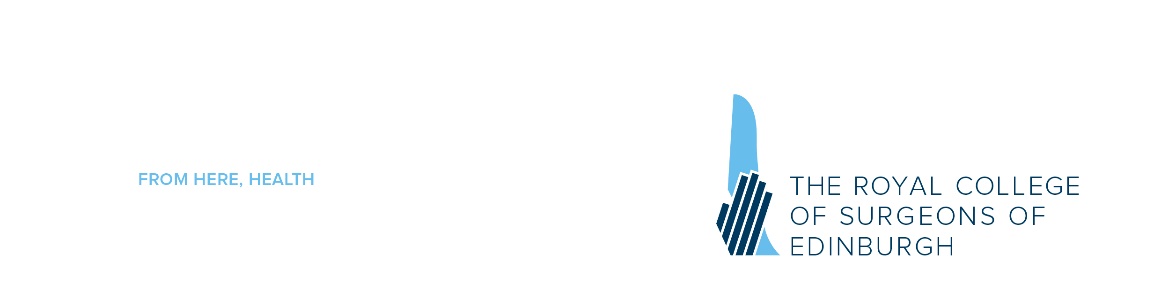 Name: Address for Correspondence:Date of Birth:Telephone Number:Email Address:PLEASE EMAIL THIS FORM TO office@iadshealth.orgAPPLICATION FORM